Publicado en Valencia el 12/11/2019 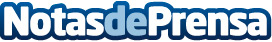 Aldeas Infantiles SOS y Muñecas Antonio Juan se unen a la campaña por la igualdad de género de Toy PlanetLa cadena nacional de jugueterías vuelve a lanzar su Guía de Navidad, apostando por romper con los clichés sexistas, esta vez con nuevos colaboradoresDatos de contacto:Desirée Tornero Pardo645697286Nota de prensa publicada en: https://www.notasdeprensa.es/aldeas-infantiles-sos-y-munecas-antonio-juan Categorias: Nacional Sociedad Solidaridad y cooperación Recursos humanos http://www.notasdeprensa.es